ПриложениеУТВЕРЖДЕНраспоряжением Главымуниципального образования"Город Архангельск"от 19.02.2020 № 610рПРОЕКТ МЕЖЕВАНИЯ территории муниципального образования "Город Архангельск" в границах просп. Ломоносова, ул. Серафимовича, просп. Новгородского и ул. ВыучейскогоВведениеПроект межевания территории муниципального образования "Город Архангельск" в границах просп. Ломоносова, ул. Серафимовича, 
просп. Новгородского и ул. Выучейского выполнен на основании распоряжения Главы муниципального образования "Город Архангельск" от 07.06.2018 
№ 1772р "О подготовке проекта межевания территории муниципального образования "Город Архангельск" в границах пр.Ломоносова, ул.Серафимовича, пр.Новгородского и ул.Выучейского".Проект межевания разработан в соответствии с Градостроительным кодексом Российской Федерации от 29.12.2004 № 190-ФЗ; Земельным кодексом Российской Федерации от 25.10.2001 № 136-ФЗ; СНиП 2.07.01-89* "Градо-строительство. Планировка и застройка городских и сельских поселений". В работе учитывалась и анализировалась следующая документация:Генеральный план муниципального образования "Город Архангельск", утвержденный решением Архангельского городского Совета депутатов 
от 26.05.2009 № 872 (с изменениями);Проект планировки центральной части муниципального образования "Город Архангельск" в границах ул.Смольный Буян, наб.Северной Двины, ул.Логинова и пр.Обводный канал, утвержденный распоряжением мэра города Архангельска от 20.12.2013 № 4193р;распоряжение Главы муниципального образования "Город Архангельск" от 07.06.2018 № 1772р "О подготовке проекта межевания территории муниципального образования "Город Архангельск" в границах пр.Ломоносова, ул.Серафимовича, пр.Новгородского и ул.Выучейского";Правила землепользования и застройки муниципального образования "Город Архангельск", утвержденные решением Архангельской городской Думы от 13.12.2012 № 516 (с изменениями и дополнениями);Топографический план масштаба 1:500, выданный департаментом градостроительства Администрации муниципального образования "Город Архангельск";Кадастровый план территории от 15.06.2017 № 29/ИСХ/17-216171 
на кадастровый квартал 29:22:050509, выданный филиалом ФГБУ "ФКП Росреестра" по Архангельской области и Ненецкому автономному округу.Пояснительная запискаПри анализе исходной документации выявлено, что проектируемые земельные участки под многоквартирными домами, расположенные в границах просп. Ломоносова, ул. Серафимовича, просп. Новгородского и ул. Выучейского, будут сформированы в кадастровом квартале 29:22:050509 на территории, 
в отношении которой подготовлен проект планировки центральной части муниципального образования "Город Архангельск", утвержденный распоряжением мэра города Архангельска от 20.12.2013 № 4193р.Проект межевания формируется в 2 этапа.1 этап:Под объектом, расположенным по адресу: Архангельская область, 
г. Архангельск, Ломоносовский территориальный округ, просп. Ломоносова, дом № 92, корп. 1, сформирован земельный участок 29:22:050509:ЗУ1 площадью 4354 кв. м с разрешенным использованием: многоэтажная жилая застройка.Под объектом, расположенным по адресу: Архангельская область, 
г. Архангельск, Ломоносовский территориальный округ, просп. Новгородский, дом № 41, сформирован земельный участок 29:22:050509:ЗУ2 площадью 
3903 кв. м с разрешенным использованием: многоэтажная жилая застройка.По адресу: Архангельская область, г. Архангельск, Ломоносовский территориальный округ, ул. Серафимовича сформирован земельный участок 29:22:050509:ЗУ3 площадью 743 кв. м с разрешенным использованием: многоэтажная жилая застройка. По адресу: Архангельская область, г. Архангельск, Ломоносовский территориальный округ сформирован земельный участок 29:22:050509:ЗУ4 площадью 2680 кв. м с разрешенным использованием: размещение объектов улично-дорожной сети (внутриквартальный проезд). По адресу: Архангельская область, г. Архангельск, Ломоносовский территориальный округ сформирован земельный участок 29:22:050509:ЗУ5 площадью 1829 кв. м с разрешенным использованием: размещение объектов улично-дорожной сети. По адресу: Архангельская область, г. Архангельск, Ломоносовский территориальный округ сформирован земельный участок 29:22:050509:ЗУ6 площадью 968 кв. м с разрешенным использованием: размещение объектов улично-дорожной сети (внутриквартальный проезд). По адресу: Архангельская область, г. Архангельск, Ломоносовский территориальный округ сформирован земельный участок 29:22:050509:ЗУ7 площадью 1021 кв. м с разрешенным использованием: размещение объектов улично-дорожной сети (внутриквартальный проезд). Под объектом, расположенным по адресу: Архангельская область, 
г. Архангельск, Ломоносовский территориальный округ, просп. Ломоносова, дом № 86, сформирован земельный участок 29:22:050509:ЗУ8 площадью 1206 кв. м с разрешенным использованием: эксплуатация административного здания. Участок 29:22:050509:ЗУ8 образовать путем перераспределения земельного участка 29:22:050509:53 и земель госсобственности (:Т/п1 – входящие в состав участка 29:22:050509:ЗУ8 земли госсобственности). Итого: 29:22:050509:53+ :Т/п1.По адресу: Архангельская область, г. Архангельск, Ломоносовский территориальный округ, просп. Ломоносова сформирован земельный участок 29:22:050509:ЗУ9 площадью 2227 кв. м с разрешенным использованием: многоэтажная жилая застройка. По адресу: Архангельская область, г. Архангельск, Ломоносовский территориальный округ сформирован земельный участок 29:22:050509:ЗУ10 площадью 1280 кв. м с разрешенным использованием: размещение объектов улично-дорожной сети (внутриквартальный проезд). 2 этап:Образование земельного участка 29:22:050509:ЗУ11 площадью 4904 кв. м с разрешенным использованием "многоэтажная жилая застройка" путем объединения земельных участков:29:22:050509:27 (площадью 2677 кв. м);29:22:050509:ЗУ9 (площадью 2227 кв. м).Образование земельного участка 29:22:050509:ЗУ12 площадью 2138 кв. м с разрешенным использованием "многоэтажная жилая застройка" путем объединения земельных участков:29:22:050509:12 (площадью 1222 кв. м);29:22:050509:ЗУ3 (площадью 743 кв. м);29:22:050509:1440:ЗУ1 (площадью 173 кв. м), образованного путем раздела земельного участка с кадастровым номером 29:22:050509:1440.Территория, в отношении которой подготовлен проект межевания, располагается в границах следующих зон: полностью в границе зоны санитарной охраны источников питьевого 
и хозяйственно-бытового водоснабжения, определенной в соответствии 
с распоряжениями министерства природных ресурсов и лесопромышленного комплекса Архангельской области (3 пояс); полностью в зоне регулирования застройки и хозяйственной деятельности объектов культурного наследия (подзона ЗРЗ-3) в соответствии с постановлением Правительства Архангельской области от 18.11.2014 № 460-пп "Об утверждении границ зон охраны объектов культурного наследия (памятников истории 
и культуры) народов Российской Федерации, расположенных на территории исторического центра города Архангельска"; частично в зоне наблюдения В культурного слоя;частично на территории ценных участков зеленых насаждений;на территории расположен объект культурного наследия и охранная зона данного объекта в соответствии с постановлением Правительства Архан-гельской области от 18.11.2014 № 460-пп "Об утверждении границ зон охраны объектов культурного наследия (памятников истории и культуры) народов Российской Федерации, расположенных на территории исторического центра города Архангельска". Границы зон действия публичных сервитутов не выявлены.Таблица 1 – Характеристики земельных участков, подлежащих образованиюТаблица 2 – Каталог координатПродолжение таблицы 2Продолжение таблицы 2Конфигурация и расположение образуемых и существующих земельных участков показаны на чертеже проекта межевания.В соответствии с Правилами землепользования и застройки муници-пального образования "Город Архангельск" минимальный отступ зданий, строений, сооружений от красных линий вновь строящихся или реконструи-руемых зданий, строений, сооружений должен быть на расстоянии не менее 
3 метров.Красные линии приняты на основании проекта планировки центральной части муниципального образования "Город Архангельск" в границах ул.Смольный Буян, наб.Северной Двины, ул.Логинова и пр.Обводный канал, утвержденного распоряжением мэра города Архангельска от 20.12.2013 № 4193р.____________Приложение
 к проекту межевания территории муниципального образования "Город Архангельск" в границах 
просп. Ломоносова, ул. Серафимовича, 
просп. Новгородского и ул. Выучейского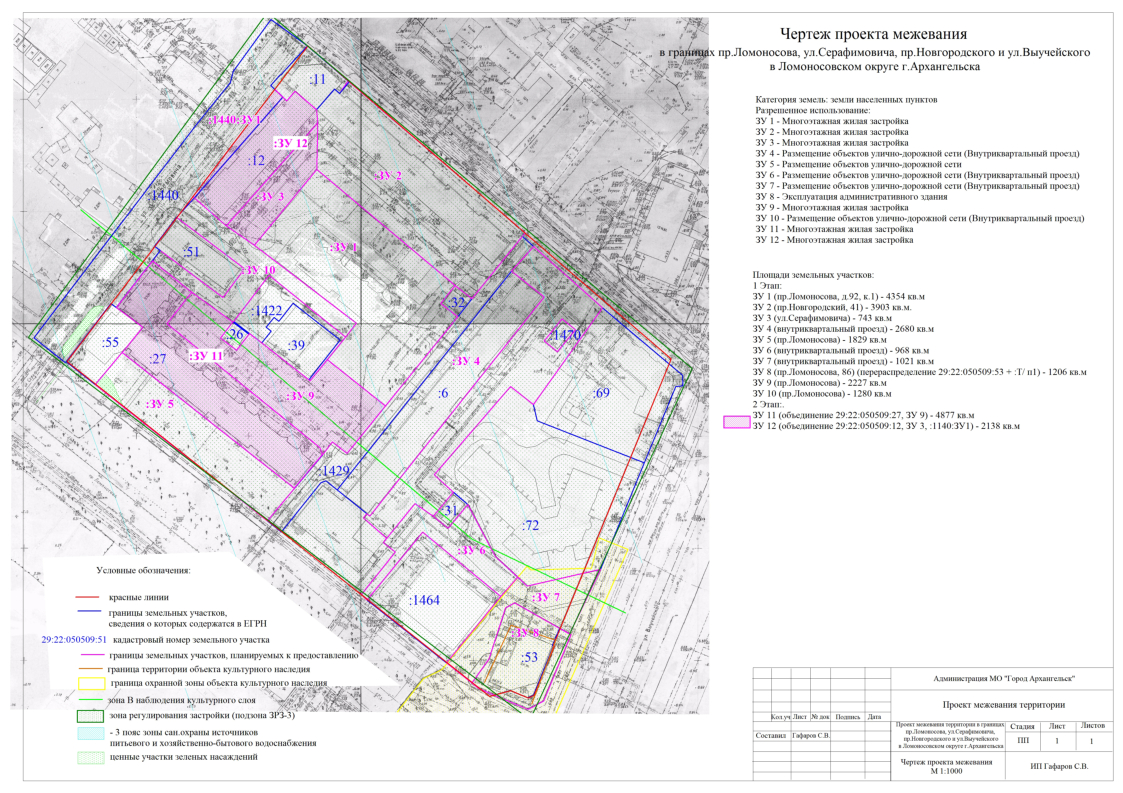 ____________Проектируемый земельный участок, обозначениеПроектная площадь, кв. мИсходные характеристикиПроектныехарактеристики29:22:050509:ЗУ14354Земли государственной собственностиЗемли населенных пунктов.Разрешенное использование: многоэтажная жилая застройка29:22:050509:ЗУ23903.Земли государственной собственностиЗемли населенных пунктов.Разрешенное использование:  многоэтажная жилая застройка29:22:050509:ЗУ3743Земли государственной собственностиЗемли населенных пунктов.Разрешенное использование: многоэтажная жилая застройка29:22:050509:ЗУ42680Земли государственной собственностиЗемли населенных пунктов.Разрешенное использование:  размещение объектов улично-дорожной сети (внутриквартальный проезд)29:22:050509:ЗУ51829Земли государственной собственностиЗемли населенных пунктов.Разрешенное использование:  размещение объектов улично-дорожной сети29:22:050509:ЗУ6968Земли государственной собственностиЗемли населенных пунктов.Разрешенное использование:  размещение объектов улично-дорожной сети (внутриквартальный проезд)29:22:050509:ЗУ71021Земли государственной собственностиЗемли населенных пунктов.Разрешенное использование:  размещение объектов улично-дорожной сети (внутриквартальный проезд)29:22:050509:ЗУ81206Земличастной собственностиЗемли населенных пунктов.Разрешенное использование:  эксплуатация административного здания29:22:050509:ЗУ92227Земли государственной собственностиЗемли населенных пунктов.Разрешенное использование: многоэтажная жилая застройка29:22:050509:ЗУ101280Земли государственной собственностиЗемли населенных пунктов.Разрешенное использование:  размещение объектов улично-дорожной сети (внутриквартальный проезд)29:22:050509:ЗУ11490429:22:050509:27 29:22:050509:ЗУ9Земли населенных пунктов.Разрешенное использование: многоэтажная жилая застройка29:22:050509:ЗУ12213829:22:050509:12 29:22:050509:ЗУ329:22:050509:1440:ЗУ1Земли населенных пунктов.Разрешенное использование: многоэтажная жилая застройкаПроектируемый земельный участок, обозначениеКоординатыКоординатыПроектируемый земельный участок, обозначениеXY1231 этап1 этап1 этап29:22:050509:ЗУ1651023,012520299,8629:22:050509:ЗУ1650973,782520363,3229:22:050509:ЗУ1650965,562520357,1729:22:050509:ЗУ1650959,922520365,0029:22:050509:ЗУ1650919,052520334,3729:22:050509:ЗУ1650938,672520307,7729:22:050509:ЗУ1650948,972520315,4829:22:050509:ЗУ1650955,332520320,0129:22:050509:ЗУ1650988,232520273,3829:22:050509:ЗУ2651059,002520306,3329:22:050509:ЗУ2651057,172520308,6429:22:050509:ЗУ2651062,832520312,2629:22:050509:ЗУ2650998,272520393,5529:22:050509:ЗУ2650996,752520392,3729:22:050509:ЗУ2650968,152520371,0129:22:050509:ЗУ2650973,782520363,3229:22:050509:ЗУ2651023,012520299,8629:22:050509:ЗУ2651043,692520299,4729:22:050509:ЗУ2651049,542520298,6929:22:050509:ЗУ3651043,692520299,4729:22:050509:ЗУ3651023,012520299,8629:22:050509:ЗУ3650988,232520273,3829:22:050509:ЗУ3650996,382520260,5429:22:050509:ЗУ4650992,512520397,5129:22:050509:ЗУ4650966,352520429,2129:22:050509:ЗУ4650922,182520400,1329:22:050509:ЗУ4650929,842520389,6229:22:050509:ЗУ4650889,302520357,2429:22:050509:ЗУ4650882,022520365,8529:22:050509:ЗУ4650881,902520366,0029:22:050509:ЗУ4650870,822520357,4829:22:050509:ЗУ4650876,112520349,1329:22:050509:ЗУ4650860,252520337,2029:22:050509:ЗУ4650867,942520327,6729:22:050509:ЗУ4650868,832520326,4529:22:050509:ЗУ4650870,832520327,9329:22:050509:ЗУ4650869,832520329,3129:22:050509:ЗУ4650970,142520403,0929:22:050509:ЗУ4650981,122520388,1629:22:050509:ЗУ4650960,782520411,3629:22:050509:ЗУ4650956,182520417,4429:22:050509:ЗУ4650946,072520409,8429:22:050509:ЗУ4650950,662520403,7629:22:050509:ЗУ5650938,272520216,4429:22:050509:ЗУ5650880,962520295,2329:22:050509:ЗУ5650880,872520295,3329:22:050509:ЗУ5650880,482520295,0329:22:050509:ЗУ5650865,962520283,7829:22:050509:ЗУ5650923,542520205,0229:22:050509:ЗУ6650876,112520349,1329:22:050509:ЗУ6650870,822520357,4829:22:050509:ЗУ6650865,722520364,2629:22:050509:ЗУ6650876,592520372,6929:22:050509:ЗУ6650854,062520385,65123650845,132520396,08650836,372520388,88650863,562520353,12650832,452520329,50650834,842520326,93650854,242520341,21650858,252520335,73650860,252520337,2029:22:050509:ЗУ7650836,372520388,8829:22:050509:ЗУ7650845,132520396,0829:22:050509:ЗУ7650841,432520400,4129:22:050509:ЗУ7650850,102520432,8129:22:050509:ЗУ7650820,832520420,0729:22:050509:ЗУ7650823,192520415,5029:22:050509:ЗУ7650833,772520395,1529:22:050509:ЗУ7650831,272520391,1329:22:050509:ЗУ7650808,342520384,6729:22:050509:ЗУ7650797,372520377,4729:22:050509:ЗУ7650805,892520365,8229:22:050509:ЗУ8650831,272520391,1329:22:050509:ЗУ8650833,772520395,1529:22:050509:ЗУ8650823,192520415,5029:22:050509:ЗУ8650820,572520420,7629:22:050509:ЗУ8650790,592520409,6829:22:050509:ЗУ8650786,592520402,9229:22:050509:ЗУ8650792,362520387,6329:22:050509:ЗУ8650795,192520380,4429:22:050509:ЗУ8650797,372520377,4729:22:050509:ЗУ8650808,342520384,6729:22:050509:ЗУ9650966,272520246,3729:22:050509:ЗУ9650953,752520265,0629:22:050509:ЗУ9650946,372520259,9029:22:050509:ЗУ9650941,202520267,2729:22:050509:ЗУ9650948,572520272,4329:22:050509:ЗУ9650948,952520272,6829:22:050509:ЗУ9650944,922520278,3929:22:050509:ЗУ9650929,382520299,8529:22:050509:ЗУ9650928,932520300,4729:22:050509:ЗУ9650938,672520307,7729:22:050509:ЗУ9650919,052520334,3729:22:050509:ЗУ9650897,312520318,1229:22:050509:ЗУ9650902,102520311,3829:22:050509:ЗУ9650896,252520307,2629:22:050509:ЗУ9650896,272520307,1629:22:050509:ЗУ9650899,322520305,9529:22:050509:ЗУ9650951,882520235,9329:22:050509:ЗУ10651008,252520245,9029:22:050509:ЗУ10650996,382520260,5429:22:050509:ЗУ10650988,232520273,3829:22:050509:ЗУ10650955,332520320,0129:22:050509:ЗУ10650948,982520315,4729:22:050509:ЗУ10650975,162520280,4429:22:050509:ЗУ10650954,002520265,5529:22:050509:ЗУ10650953,752520265,0629:22:050509:ЗУ10650966,272520246,3729:22:050509:ЗУ10650979,612520228,4429:22:050509:ЗУ10650984,282520231,6829:22:050509:ЗУ10650964,462520260,27123650977,612520269,41650999,262520238,312 этап2 этап2 этап29:22:050509:ЗУ11651054,652520283,5529:22:050509:ЗУ11651053,002520285,3729:22:050509:ЗУ11651057,352520288,8129:22:050509:ЗУ11651049,542520298,6929:22:050509:ЗУ11651043,692520299,4729:22:050509:ЗУ11651023,012520299,8629:22:050509:ЗУ11650988,232520273,3829:22:050509:ЗУ11650996,382520260,5429:22:050509:ЗУ11651008,252520245,9029:22:050509:ЗУ11651054,652520283,5529:22:050509:ЗУ12651057,912520279,8129:22:050509:ЗУ12651054,652520283,4729:22:050509:ЗУ12651054,652520283,5529:22:050509:ЗУ12651053,002520285,3729:22:050509:ЗУ12651057,352520288,8129:22:050509:ЗУ12651049,542520298,6929:22:050509:ЗУ12651043,692520299,4729:22:050509:ЗУ12651023,012520299,8629:22:050509:ЗУ12650988,232520273,3829:22:050509:ЗУ12650996,382520260,5429:22:050509:ЗУ12651008,252520245,9029:22:050509:ЗУ12651008,792520245,27